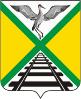  СОВЕТ МУНИЦИПАЛЬНОГО РАЙОНА                                                     «ЗАБАЙКАЛЬСКИЙ РАЙОН»РЕШЕНИЕ п.г.т.Забайкальск 29 декабря   2015 года                                                                            № 231 О разработке стратегии социально-экономического развития муниципального района "Забайкальский район" на 2017-2030 годыВ соответствии с Федеральным законом  от 28 июня 2014 года                             № 172-ФЗ «О стратегическом планировании в Российской Федерации», решением Совета муниципального района "Забайкальский район" от 27.11.2015 года №217 «О порядке разработки и корректировки, осуществления мониторинга и контроля реализации стратегии социально-экономического развития муниципального района "Забайкальский район"», на основании статьи 24 Устава муниципального района "Забайкальский район", Совет муниципального района "Забайкальский район"  решил:1. Поручить Администрации муниципального района "Забайкальский район" разработать стратегию социально-экономического развития муниципального района "Забайкальский район" на 2017-2030 годы.2. Опубликовать официально данное решение в официальном вестнике «Забайкальское обозрение», в информационно-телекоммуникационной сети Интернет на сайте муниципального района "Забайкальский район".3.Решение вступает в силу после официального опубликования (обнародования).и.о. Главы муниципального района  "Забайкальский район"                                                                         А.П.Кан